День в истории: 23 сентябряСвадьба Толстого, создание жевательной резинки и другие события, произошедшие в этот день.Прослушать новость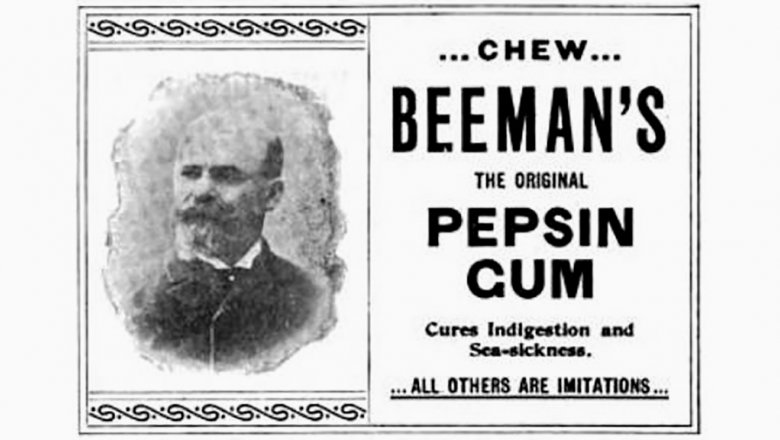 Создание жевательной резинки23 сентября 1848 года американец Джон Куртис у себя дома произвел первую жевательную резинку. Он решил открыть промышленное производство жевательной резинки из сосновой смолы. Позже Куртис стал добавлять в свои изделия парафиновые ароматизаторы. Постепенно его производство расширялось, но продажи были низкими из-за наличия в резинках примесей, которые трудно удалить из смолы.Лев Толстой женился на Софье БерсЛев Николаевич Толстой женился на Софье Андреевне Берс 23 сентября 1862 года. Ей на тот момент было 18 лет, а графу — 34 года. Они прожили вместе 48 лет, до самой смерти Толстого.Софья Андреевна родила графу 13 детей, опубликовала прижизненное собрание его сочинений и посмертное издание его писем.Зажглись первые в мире электрические фонариВ этот день в 1873 году в Петербурге на Одесской улице вместо керосиновых ламп зажглись первые в мире электрические фонари. Они были созданы отечественным изобретателем Александром Лодыгиным. В Европе электрические лампы появились только спустя четыре года. Они зажглись в Париже в магазинах Лувра, а затем на площади перед зданием оперного театра. Автором новшества был русский инженер Павел Яблочков.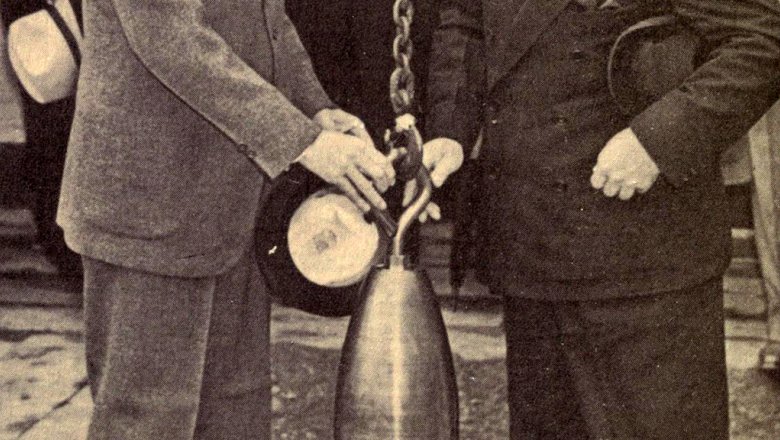 Заложена капсула времени23 сентября 1939 года во время Всемирной ярмарки в Нью-Йорке была заложена капсула времени, которую должны вскрыть в 6939 году. В капсулу вложили женскую шляпку, мужскую курительную трубку и 1100 микрофильмов.Спущена на воду самая большая в мире подлодка23 сентября 1980 года на судостроительной верфи города Северодвинска в Белое море была спущена первая советская подводная лодка класса «Акула».Она была занесена в книгу рекордов Гиннесса как самый большой когда-либо построенный подводный корабль.Длина подлодки, которую впоследствии стали называть «Тайфун», составляла 172 метра, а ширина — 23,3 метра. Внутри стального легкого корпуса располагались два прочных корпуса диаметром по 7,2 метра, разделенные на 8 отсеков.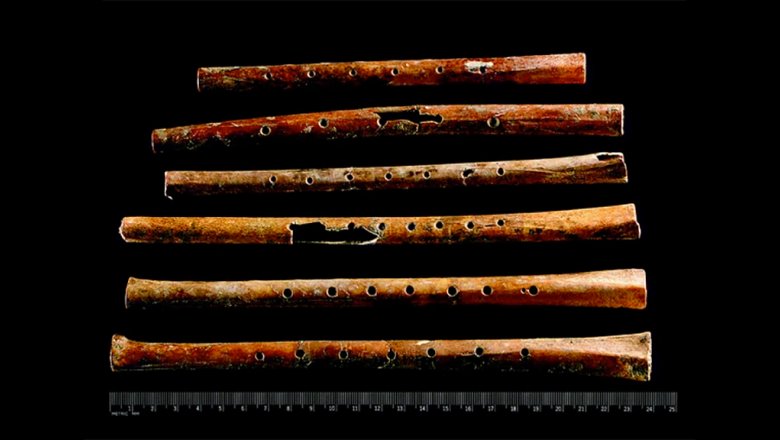 Найден самый древний музыкальный инструментВ этот день в 1999 году было объявлено об обнаружении в Китае самого древнего из найденных музыкальных инструментов — флейты возрастом 9000 лет. Флейты этого типа, как правило, были изготовлены из кости крыла большой птицы и представляли собой продольные или поперечные инструменты с отверстиями для пальцев.Пресс - служба СРО Союз «Охрана»                                                                                                                                              .